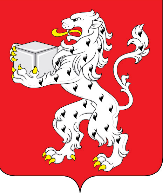 Администрация городского поселения – город ЭртильЭртильского муниципального районаВоронежской областиП О С Т А Н О В Л Е Н И ЕОт  15.03.2019г. № 101г.ЭртильОб утверждении прогнозного плана приватизации муниципального имущества городского поселения – город Эртиль Эртильского муниципального района Воронежской области на 2019 годВ соответствии с Гражданским кодексом Российской Федерации, Федеральным законом от 21.12.2001г. № 178-ФЗ «О приватизации государственного и муниципального имущества», Положением  о порядке управления  распоряжения имуществом, находящимся в собственности городского поселения – город Эртиль Эртильского муниципального района Воронежской области, утвержденным решением Совета народных депутатов Эртильского муниципального района Воронежской области от 30.11.2015г. № 144, администрация городского поселения – город Эртиль постановляет:Утвердить прилагаемый прогнозный план приватизации муниципального имущества городского поселения – город Эртиль Эртильского муниципального района Воронежской области на 2019 год.Настоящее постановление вступает в силу с момента его принятия и   подлежит опубликованию в сборнике нормативных правовых актов администрации городского поселения – город Эртиль «Муниципальный вестник».Контроль за выполнением настоящего постановления  оставляю за   собой. Глава городского поселения – город Эртиль                                                                    А.В.Прокудин                                                                                                                                                       Приложение                                                           к постановлению администрации                                                               городского поселения – город Эртиль    Эртильского   муниципального   района                                   Воронежской области                                                          от 15.03.2019г.  №  101  Прогнозный план приватизациимуниципального имущества на 2019 год1. Основные направления реализации политики в сфере приватизации муниципального имущества городского поселения – город Эртиль Эртильского муниципального района.Прогнозный план (программа) приватизации муниципального имущества на 2018 год разработан в соответствии с Федеральным законом от 21.12.2001г. № 178-ФЗ «О приватизации государственного и муниципального имущества» и Указом Президента Российской Федерации от 7 мая 2012 г. №596 «О долгосрочной государственной экономической политике» с учетом основных задач социально-экономического развития Российской Федерации в среднесрочной и долгосрочной перспективах.Основной целью реализации прогнозного плана (программы) приватизации муниципального имущества в 2019 году является повышение эффективности управления муниципальной собственностью и обеспечение планомерности процесса приватизации.Приватизация муниципальной собственности направлена на решение следующих задач:- оптимизацию структуры муниципальной собственности;- привлечение дополнительных неналоговых доходов в бюджет Эртильского муниципального района.Продажа муниципального имущества будет осуществляться с соблюдением порядка, установленного Федеральным законом от 21 декабря 2001 года №178-ФЗ «О приватизации государственного и муниципального имущества», Федеральным законом от 29 июля 1998 года №135-ФЗ «Об оценочной деятельности в Российской Федерации».Перечень муниципального имущества, планируемого к приватизации в 2019 году, будет дополняться с учетом результатов работы по оптимизации структуры муниципальной собственности.2. Объекты недвижимого имущества, подлежащие приватизации в 2019 году.           Перечень объектов недвижимости городского поселения – город Эртиль Эртильского муниципального района, включенных в прогнозный план приватизации, сформирован с учетом требований Федерального закона от 21 декабря 2001 г. №178-ФЗ «О приватизации государственного и муниципального имущества», Федерального закона от 22 июля 2008 г. №159-ФЗ «Об особенностях отчуждения недвижимого имущества, находящегося в государственной собственности субъектов Российской Федерации или в муниципальной собственности и арендуемого субъектами малого и среднего предпринимательства, и о внесении изменений в отдельные законодательные акты Российской Федерации».Приватизации подлежат объекты, не предназначенные для осуществления полномочий органов местного самоуправления городского поселения – город Эртиль Эртильского муниципального района.Для продажи предлагаются следующие объекты недвижимого имущества:Затраты на подготовку объектов недвижимости к продаже (независимая оценка, аукционная процедура) составят   50  тыс. рублей.3. Порядок оценки стоимости приватизируемого имущества.Начальная цена приватизируемого муниципального имущества устанавливается в случаях, предусмотренных Федеральным законом от 21 декабря 2001 года №178-ФЗ «О приватизации государственного и муниципального имущества», на основании отчета об оценке муниципального имущества, составленного независимым оценщиком в соответствии с Федеральным законом от 29 июля 1998 года №135-ФЗ «Об оценочной деятельности в Российской Федерации».Продавцом является администрация городского поселения – город Эртиль Эртильского муниципального района Воронежской области.4. Прогноз поступления в  бюджет городского поселения – город Эртиль Эртильского муниципального района доходов от приватизации муниципального имущества и оценка социально-экономических последствий.В результате приватизации вышеуказанного имущества серьезных изменений в деятельности муниципального сектора экономики городского поселения – город Эртиль Эртильского муниципального района Воронежской области не произойдет.Исходя из прогноза социально-экономического развития городского поселения – город Эртиль Эртильского муниципального района, анализа экономических характеристик предлагаемого к приватизации муниципального имущества и результатов его продаж, при осуществлении необходимых организационных мероприятий и благоприятной конъюнктуры рынка в период действия прогнозного плана приватизации ожидается получение неналоговых доходов от приватизации муниципального имущества в размере не менее    800  тысяч рублей.№ п/пНаименование имуществаЛитерГод построй-ки / выпускаПлощадькв.м.Недвижимое имуществоНедвижимое имуществоНедвижимое имуществоНедвижимое имуществоНедвижимое имущество1Нежилое здание бани и земельный участок, расположенные по адресу: Воронежская область,  Эртильский район, г.Эртиль, ул. Стадионная, д. 4, в том числе:Нежилое здание бани и земельный участок, расположенные по адресу: Воронежская область,  Эртильский район, г.Эртиль, ул. Стадионная, д. 4, в том числе:Нежилое здание бани и земельный участок, расположенные по адресу: Воронежская область,  Эртильский район, г.Эртиль, ул. Стадионная, д. 4, в том числе:Нежилое здание бани и земельный участок, расположенные по адресу: Воронежская область,  Эртильский район, г.Эртиль, ул. Стадионная, д. 4, в том числе:1.1Здание баниназначение: нежилое,1 - этажноеА1983438,61.2Земельный участок,категория земель: земли населенных пунктов, разрешенное использование: для размещения и обслуживания объектов капитального строительства, предназначенных для оказания населению и организациям бытовых услуг973 2Нежилое здание бани и земельный участок, расположенные по адресу: Воронежская область,  Эртильский район, г.Эртиль, ул. Первомайская, д. 36, в том числе:Нежилое здание бани и земельный участок, расположенные по адресу: Воронежская область,  Эртильский район, г.Эртиль, ул. Первомайская, д. 36, в том числе:Нежилое здание бани и земельный участок, расположенные по адресу: Воронежская область,  Эртильский район, г.Эртиль, ул. Первомайская, д. 36, в том числе:Нежилое здание бани и земельный участок, расположенные по адресу: Воронежская область,  Эртильский район, г.Эртиль, ул. Первомайская, д. 36, в том числе:2.1Нежилое здание, 1-этажноеА1934273,82.2Земельный участок,  категория земель: земли населенных пунктов разрешенное использование: для размещения и обслуживания объектов капитального строительства, предназначенных для оказания населению и организациям бытовых услуг430 3Нежилое здание котельной и земельный участок, расположенные по адресу: Воронежская область,  Эртильский район, г.Эртиль, ул. Труда, д. 1а, в том числе:Нежилое здание котельной и земельный участок, расположенные по адресу: Воронежская область,  Эртильский район, г.Эртиль, ул. Труда, д. 1а, в том числе:Нежилое здание котельной и земельный участок, расположенные по адресу: Воронежская область,  Эртильский район, г.Эртиль, ул. Труда, д. 1а, в том числе:Нежилое здание котельной и земельный участок, расположенные по адресу: Воронежская область,  Эртильский район, г.Эртиль, ул. Труда, д. 1а, в том числе:3.1Нежилое здание котельной, 2-этажноеИ,и19738763.2Земельный участок,  категория земель: земли населенных пунктов разрешенное использование: для размещения объектов капитального строительства в целях обеспечения  населения и организаций коммунальными  услугами, в частности котельной33004Нежилое здание склада для хранения оборудования и земельный участок, расположенные по адресу: Воронежская область,  Эртильский район, г.Эртиль, ул. Труда, д. 1а, в том числе:Нежилое здание склада для хранения оборудования и земельный участок, расположенные по адресу: Воронежская область,  Эртильский район, г.Эртиль, ул. Труда, д. 1а, в том числе:Нежилое здание склада для хранения оборудования и земельный участок, расположенные по адресу: Воронежская область,  Эртильский район, г.Эртиль, ул. Труда, д. 1а, в том числе:Нежилое здание склада для хранения оборудования и земельный участок, расположенные по адресу: Воронежская область,  Эртильский район, г.Эртиль, ул. Труда, д. 1а, в том числе:4.1Нежилое здание склада для хранения оборудования, 1-этажноеК1198671,34.2Земельный участок,  категория земель: земли населенных пунктов разрешенное использование: для размещения сооружений, имеющих назначение по временному хранению, распределению и перевалке грузов, не являющихся частями производственных комплексов26555Нежилое здание бункера для хранения соли и земельный участок, расположенные по адресу: Воронежская область,  Эртильский район, г.Эртиль, ул. Труда, д. 1а, в том числе:Нежилое здание бункера для хранения соли и земельный участок, расположенные по адресу: Воронежская область,  Эртильский район, г.Эртиль, ул. Труда, д. 1а, в том числе:Нежилое здание бункера для хранения соли и земельный участок, расположенные по адресу: Воронежская область,  Эртильский район, г.Эртиль, ул. Труда, д. 1а, в том числе:Нежилое здание бункера для хранения соли и земельный участок, расположенные по адресу: Воронежская область,  Эртильский район, г.Эртиль, ул. Труда, д. 1а, в том числе:5.1Нежилое здание бункера для хранения соли, 1-этажноеК199068,45.2Земельный участок,  категория земель: земли населенных пунктов разрешенное использование: для размещения сооружений, имеющих назначение по временному хранению, распределению и перевалке грузов, не являющихся частями производственных комплексов1800